/116									Name:_______________Swine and Poultry Unit Test 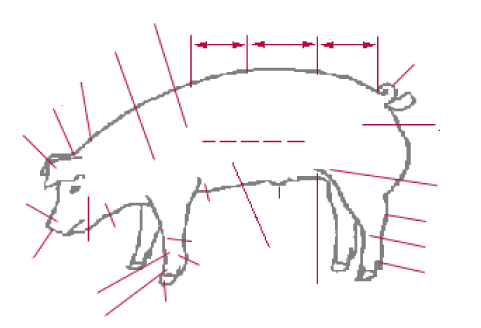 loin		foreflank	neck		nostrils		hock		knee		tail pastern		stifle		belly		shoulder	jowl		dewclaw	sheath ham		coffin		cannon		side		crops		foreleg		poll  ear		rump		cheek		rear flank	fetlock		back		snout/28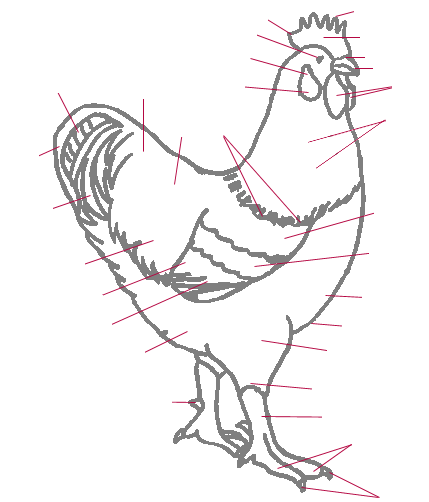 Blade		wing bar	single comb	wattles		hackle		hocktoenails	primaries	wing bay	cape		saddle feathers	greater sickles		thigh		beak		saddle		lesser sicklespoints of comb		wing bow	breast		ear lobe	main tail feathers		toes		fluff		nostril		back	spur		shank		keel		eye		ear opening/31Label the Following: Ham, Stifle, Loin, Ham-Loin Junction  (4pts)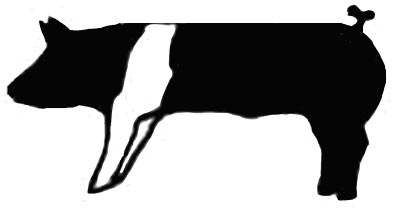 What are the four lean cuts of meat in swine? (4pts)List and explain the terminology for swine and poultry. (9pts)/17Why is structural soundness of major importance in breeding gilt evaluation? (2pts)When reviewing the vulva on breeding gilts what are some things to look for? (3pts)What management problem would be represented if the dewclaw were touching the surface when the gilt traveled? (2pts)Why is a flat ribbed, and narrow-chested market hog undesirable? (2pts)Name the three factors that indicate a gilt is feminine. (3pts)/12List and describe three breeds of swine and three breeds of poultry (12 pts)How does ear lobe color correlate to egg color? (2pts)True/False (2pts each)A swollen hock is a direct result of no flexibility in the hock.A sow is expected to produce 4-5 litters in confinement situations.Structural soundness is the most important factor in evaluating market hogsAn extremely deep bodied, muscular market hog is desired in modern pork     production.Inverted nipples are a non-heritable trait.A groove down the center of the loin is an indicator of leanness.An up-turned vulva is desired when selecting replacement gilts./28Matching (2pts each)A.	Bull				___ Older female that has given birthB.	Steer				___ Non-castrated bovineC.	Stag				___ Young female that has not given birth D.	Heifer				___ Castrated young bovineE.	Cow				___ Baby BovineF.	Calf				___ Castrated old bovine